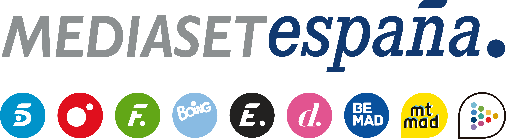 Madrid, 29 de abril de 2022Dos nuevos supervivientes llegan a Playa Paraíso junto a Rubén, en ‘Supervivientes. Conexión Honduras’En la segunda entrega del espacio, que Telecinco emite este domingo, tendrá lugar además un espectacular juego de recompensa y se llevará a cabo un completo repaso a las reacciones y la última hora de la supervivencia y la convivencia de los concursantes en los Cayos Cochinos.Tras convertirse anoche en el primer expulsado, Rubén ha ‘mutado’ en el primer ‘Parásito’ de ‘Supervivientes 2022’, iniciando una nueva etapa en solitario -con la única ‘compañía’ de un diario- sobre una plataforma cercana a Playa Paraíso. Pero su soledad durará poco: este domingo 1 de mayo un juego individual decidirá quién es el nuevo superviviente que disfruta de los privilegios de este idílico entorno, en la segunda gala de ‘Supervivientes: Conexión Honduras’ que Ion Aramendi conducirá, en conexión permanente con Lara Álvarez desde Honduras, en Telecinco (22:00h) y Mitele PLUS (con contenido exclusivo desde las 21:30h).El ganador del juego, titulado ‘Las cariátides’ y que pondrá a prueba el equilibrio y la resistencia de los supervivientes, encontrará en Playa Paraíso un lugar para el descanso y el relax, que compartirá junto a otro superviviente. La audiencia decidirá en Telecinco.es si su acompañante es elegido por el vencedor del reto u otra persona diferente. Además, los supervivientes afrontará un espectacular juego de recompensa y el grupo que consiga superarlo recibirá una sorprendente y emotiva sorpresa.El programa abordará también la última hora de la aventura, con especial atención a la reacción de los supervivientes ante la primera expulsión y las nuevas nominaciones; las diferencias entre las condiciones de vida en Playa Royale y Playa Fatal; la complicidad entre Anabel y Yulen; la relación con altibajos entre Tania y Alejandro; la conexión entre Kiko y Anuar; y la actitud de los nuevos líderes, Ignacio y Yulen.